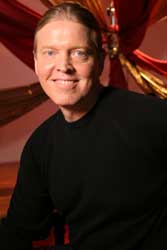 David Ewing: Man on the KeysDavid Ewing is an innovative keyboardist, composer, recording artist, diverse musical leader, and audio/technical support expert. He has played piano and electronic keyboards for such artists as Brenda Lee, Chuck Berry, The Jordanaires, Terri Gibbs, Ronnie McDowell, Jo-El Sonnier among others. As a talented youth David started his first band, and by his mid-teens he was touring and recording professionally. Later, he studied piano and composition at the School of Contemporary Music and the Cape Cod Conservatory in Massachusetts. His career has taken him through all fifty states and abroad, performing in theaters and halls around the world. For the Brenda Lee Show he has provided first contact at venues, supervised equipment load in/out, coordinated sound reinforcement, and organized and ran sound checks for Brenda, as well as the band. David has auditioned musicians, organized rehearsals, and coordinated travel and lodging logistics. His technical advance experience includes communicating show requirements such as technical riders, stage/ lighting plots, and contact for sound and lighting companies. He presently continues in his long-held position as band leader/manager for the Brenda Lee Show and continues to compose and record contemporary instrumental music. Everything about David’s life, including his music, has been influenced by his love for nature.